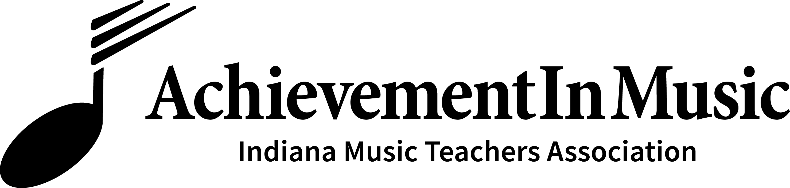 Dear SBAMTA Member:     The annual AIM (Achievement in Music) Festival is scheduled (live!) for Saturday, November 13, 2021, at the Bethel University Everest-Rohrer Building on the lower level. Please start planning with your students and parents now. As you encourage your students and parents to participate, remind them of the rewards: not just medals and certificates, but growth in musicianship and the satisfaction that comes with setting and reaching goals.     Students must prepare two pieces, one of which must be memorized. To help the judges stay on schedule, please choose pieces that are not long. For more advanced students, they may need to play only a single movement and skip some repeats. The skills component involves scale work plus sight-reading.  There is also a written theory test with an aural component. Students may enter at any level from Preparatory through 12. Students in Prep or Level 1 will complete their theory test aurally with their skills judge. Teachers who enter students may be asked to work on the festival day or assist with some of the clerical jobs.     Included with this letter (and on the website) is a sample form for parents which you may duplicate. A Registration Form is also included and will be found on our website at www.sbamta.org. The postmark deadline to register is Friday, October 8, 2021.  Please submit only one check, payable to SBAMTA, totaling all of the students’ fees ($20 each for students of members, $30 each for students of non-members plus one $75 fee for non-member teachers). These fees are non-refundable.  Send the completed registration form to Juliana Lockman, whose address is on the registration form. You may choose to send the registration form via email and the check in the mail. Registration will not be finalized until the check is received.  Please print or type clearly the information for the repertoire; no repertoire changes can be made after the registration form is sent in.      We look forward to another great AIM Festival. Please contact me if you have any questions.Sincerely,Kelly Havens, AIM Chair(574) 272-7606ckellyhavens@yahoo.com